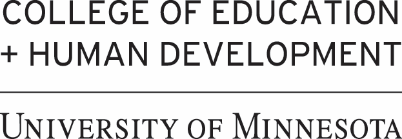 Teacher Performance Assessment Student Consent to ParticipateDear Parent/Guardian:I am a Teacher Candidate from the University of Minnesota. I am doing my student teaching in your child’s class.  To complete my teacher licensing program, I need to submit a video of myself teaching and some examples of work that the students have completed as part of the Teacher Performance Assessment. I am asking for your permission to include your child in the video of my teaching and to include your child’s class work in my Teacher Performance Assessment.No student’s name will appear on any materials that are submitted and materials will be kept confidential at all times. The video recordings and student work I submit will not be made public in any way. Materials I submit will be reviewed by my program at University of Minnesota.  The form attached will be used to document your permission. 	The video and the students’ work will be:Kept confidential (all names will be removed from the students’ work)Used to assess my performance as a teacher, not your child’s performanceViewed in my teacher licensing program to provide feedback to me and to improve teachingSubmitted to be scored by trained scorers through a password protected websiteDestroyed and deleted when they are no longer needed for the Teacher Performance AssessmentIf you choose to not allow your child’s image and work to be included in the Teacher Performance Assessment, he or she will still have instructional activities on the same learning goals as all other students. Thank you for this opportunity to learn to teach with your child’s teacher and for allowing me to become an effective teacher by closely studying myself teaching through this performance assessment.Sincerely,_______________________________(Teacher Candidate Signature)--------------------------------------------------------------------------------------------------------------------------------------------------------CONSENT by Parent or Guardian of students under 18 years oldI am the parent/legal guardian of the child named below. I understand the use of my child’s image, voice, and work samples for the Teacher Performance Assessment as described in the letter above. _____ I DO give permission to include my child’s image and voice on video recordings and my child’s regular classroom work for the Teacher Performance Assessment._____ I DO NOT give permission to video my child or to use my child’s classroom work for the Teacher Performance Assessment.Student’s name: __________________________________ Student’s School: _______________________________Signature of Parent or Guardian: _________________________________  Date: ____________________________CONSENT by students more than 18 years oldI understand the use of my image, voice, and work samples for the Teacher Performance Assessment as described above. _____ I DO give permission to include my image and voice on video recordings and my regular classroom work for the Teacher Performance Assessment._____ I DO NOT give permission to video me or to use my classroom work for the Teacher Performance Assessment.Student’s name: __________________________________  Student’s School: ___________________________Signature of Student: ___________________________  Date: _________________ Date of Birth: ___/___/___ 